Além de investimento de R$ 114 milhões para pavimentação de rodovias, anunciado recentemente, neste ano Uberlândia foi contemplada com vários recursos provenientes do Governo de Minas com trabalho do deputado Luiz Humberto Carneiro. 

Confira abaixo recursos estaduais destinados a Uberlândia no primeiro semestre de 2013: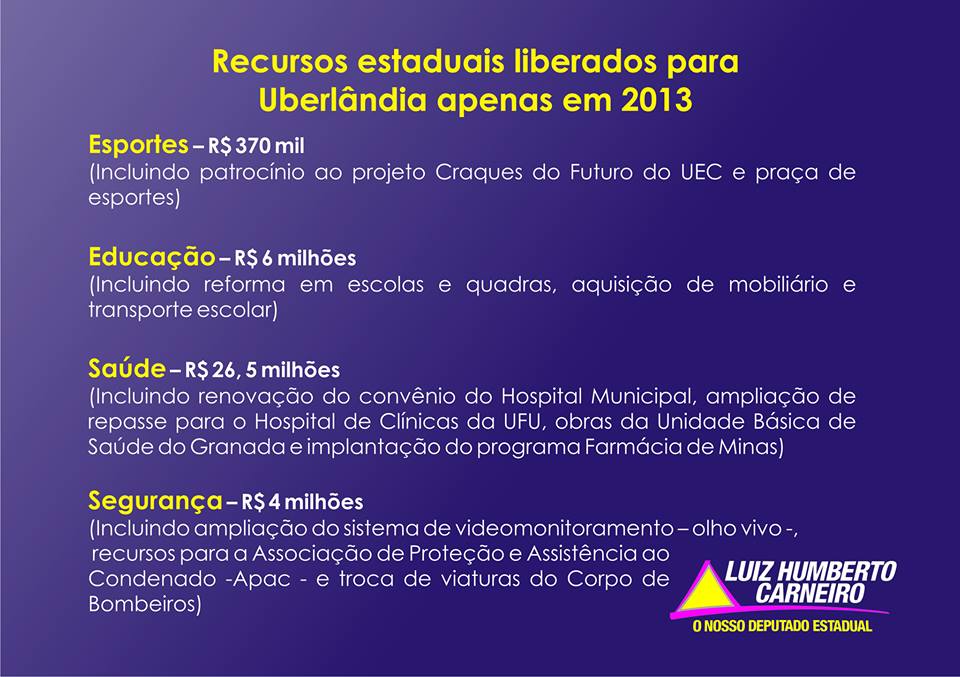 